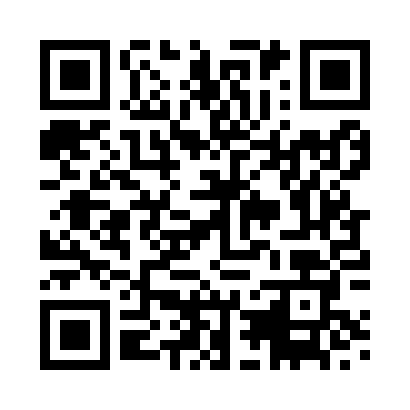 Prayer times for Tytherton Lucas, Wiltshire, UKMon 1 Jul 2024 - Wed 31 Jul 2024High Latitude Method: Angle Based RulePrayer Calculation Method: Islamic Society of North AmericaAsar Calculation Method: HanafiPrayer times provided by https://www.salahtimes.comDateDayFajrSunriseDhuhrAsrMaghribIsha1Mon3:044:561:126:489:2811:202Tue3:054:571:126:489:2811:203Wed3:054:571:136:489:2711:204Thu3:054:581:136:489:2711:205Fri3:064:591:136:489:2611:206Sat3:065:001:136:479:2611:197Sun3:075:011:136:479:2511:198Mon3:085:021:136:479:2511:199Tue3:085:031:146:479:2411:1910Wed3:095:041:146:469:2311:1811Thu3:095:051:146:469:2211:1812Fri3:105:061:146:469:2111:1813Sat3:115:071:146:459:2111:1714Sun3:115:081:146:459:2011:1715Mon3:125:101:146:449:1911:1616Tue3:125:111:146:449:1811:1617Wed3:135:121:156:439:1611:1518Thu3:145:131:156:429:1511:1519Fri3:145:151:156:429:1411:1420Sat3:155:161:156:419:1311:1421Sun3:165:171:156:409:1211:1322Mon3:165:181:156:409:1011:1223Tue3:175:201:156:399:0911:1224Wed3:185:211:156:389:0811:1125Thu3:195:231:156:379:0611:1026Fri3:195:241:156:379:0511:1027Sat3:205:251:156:369:0311:0928Sun3:215:271:156:359:0211:0829Mon3:215:281:156:349:0011:0730Tue3:225:301:156:338:5911:0731Wed3:235:311:156:328:5711:05